ANEXOSData: Assinatura do Presidente da LigaAssinatura do Coordenador Docente da LigaFundação Educacional Serra dos Órgãos – FESO Centro Universitário Serra dos Órgãos – UNIFESO Diretoria de Pós-Graduação, Pesquisa e Extensão – DPPECadastramento de Programação – Ligas AcadêmicasDADOS DO SOLICITANTELiga Acadêmica:Coordenação (Professor):Coordenação (Estudante):E-mail:Telefone:INFORMAÇÕES DE SELEÇÃOINFORMAÇÕES DE SELEÇÃOINFORMAÇÕES DE SELEÇÃOPeríodo letivo:Período letivo:Período letivo:Calendário – Processo seletivo (inscrições, prova e resultados)Calendário – Processo seletivo (inscrições, prova e resultados)Calendário – Processo seletivo (inscrições, prova e resultados)Local de inscriçãoLocal de inscriçãoLocal de inscriçãoLocal da provaLocal da provaLocal da provaValor de inscrição e anuidade:Valor de inscrição e anuidade:Valor de inscrição e anuidade:SÍNTESE – PLANEJAMENTO SEMESTRALSÍNTESE – PLANEJAMENTO SEMESTRALSÍNTESE – PLANEJAMENTO SEMESTRALPesquisaPesquisaPesquisa(Descrição das pesquisas que serão desenvolvidas, a partir do tema e da metodologia aplicada – experimental, revisão sistemática, de campo, etc)(Descrição das pesquisas que serão desenvolvidas, a partir do tema e da metodologia aplicada – experimental, revisão sistemática, de campo, etc)(Descrição das pesquisas que serão desenvolvidas, a partir do tema e da metodologia aplicada – experimental, revisão sistemática, de campo, etc)ExtensãoExtensãoExtensão(Síntese das atividades de extensão que a Liga pretende participar/desenvolver: publicações, ações sociais, eventos – caso a Liga organize alguma atividade no caráter dos dois últimos, deverá preencher formulário próprio no período estipulado para cadastramento de evento)(Síntese das atividades de extensão que a Liga pretende participar/desenvolver: publicações, ações sociais, eventos – caso a Liga organize alguma atividade no caráter dos dois últimos, deverá preencher formulário próprio no período estipulado para cadastramento de evento)(Síntese das atividades de extensão que a Liga pretende participar/desenvolver: publicações, ações sociais, eventos – caso a Liga organize alguma atividade no caráter dos dois últimos, deverá preencher formulário próprio no período estipulado para cadastramento de evento)PROGRAMAÇÃO DE ENCONTROS PROGRAMAÇÃO DE ENCONTROS PROGRAMAÇÃO DE ENCONTROS EQUIPAMENTOS NECESSÁRIOS EQUIPAMENTOS NECESSÁRIOS EQUIPAMENTOS NECESSÁRIOS 1 –  Data show 2 –  Computador3 – Retroprojetor4 – Projetor de Slides5 – Flip-chart6 – Outro / Especificar: Especificar os dias:1 –  Data show 2 –  Computador3 – Retroprojetor4 – Projetor de Slides5 – Flip-chart6 – Outro / Especificar: Especificar os dias:1 –  Data show 2 –  Computador3 – Retroprojetor4 – Projetor de Slides5 – Flip-chart6 – Outro / Especificar: Especificar os dias:COMUNICAÇÃO E DIVULGAÇÃO COMUNICAÇÃO E DIVULGAÇÃO COMUNICAÇÃO E DIVULGAÇÃO Meios gratuitos(  ) Cartaz      (  ) Filipeta   (x ) Site(x) Cobertura Fotográfica      Meios não gratuitos(  ) Faixa(  ) Banner(  ) Outro  Especificar: _________Meios não gratuitos(  ) Faixa(  ) Banner(  ) Outro  Especificar: _________Despachos Fundação Educacional Serra dos Órgãos – FESO Centro Universitário Serra dos Órgãos – UNIFESO Diretoria de Pós-Graduação, Pesquisa e Extensão – DPPELISTAGEM DE MEMBROS EFETIVOS Liga Acadêmica:Coordenação (Professor):Coordenação (Estudante):Período Letivo:Matrícula Nome (DIGITADO E EM ORDEM ALABÉTICA)Fundação Educacional Serra dos Órgãos – FESO Centro Universitário Serra dos Órgãos – UNIFESO Diretoria de Pós-Graduação, Pesquisa e Extensão – DPPELISTA DE PRESENÇA – ENCONTRO DA LIGA ACADÊMICALiga Acadêmica:Responsável pelo encontro:Dia / Horário / Local:Matrícula Matrícula Nome (letra legível)Nome (letra legível)Nome (letra legível)010203040506070809101112131415161718192021222324252627282930313233343536373839404142434445464748495051525354555657Fundação Educacional Serra dos Órgãos – FESO Centro Universitário Serra dos Órgãos – UNIFESO Diretoria de Pós-Graduação, Pesquisa e Extensão – DPPERELATÓRIO – Ligas AcadêmicasFundação Educacional Serra dos Órgãos – FESO Centro Universitário Serra dos Órgãos – UNIFESO Diretoria de Pós-Graduação, Pesquisa e Extensão – DPPERELATÓRIO – Ligas AcadêmicasDADOS DO RESPONSÁVELLiga Acadêmica:Coordenação (Professor):Coordenação (Estudante):E-mail:Telefone:INFORMAÇÕES INFORMAÇÕES Período letivo:Período letivo:Número de membros efetivos:Número de membros efetivos:Número de reuniões realizadas (com data)Número de participantes por reuniõesSÍNTESE – ATIVIDADES REALIZADASSÍNTESE – ATIVIDADES REALIZADASPesquisaPesquisa(Descrição das pesquisas que foram desenvolvidas, com produtos gerados: comunicações, resumos em anais de eventos, artigos, etc.)(Descrição das pesquisas que foram desenvolvidas, com produtos gerados: comunicações, resumos em anais de eventos, artigos, etc.)ExtensãoExtensão(Síntese das atividades de extensão que a Liga realizou: ações sociais, eventos, etc.(Síntese das atividades de extensão que a Liga realizou: ações sociais, eventos, etc.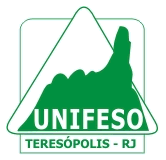 